令和３年４月２６日埼玉県高体連剣道専門部関東大会当日の駐車場について埼玉県立武道館に車でお越しの場合、駐車場は下図の埼玉県立武道館横のP、または水上公園Pをご利用ください。アイスアリーナの駐車場はご利用いただけませんのでご注意ください。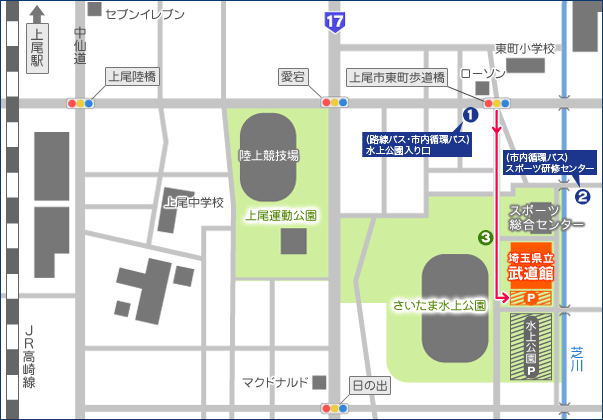 ・アクセス方法JR高崎線「上尾駅（東口）」下車　徒歩約25分、タクシー約10分上尾市内循環バス[ぐるっとくん、上尾駅東口発、原市循環（水上公園先回り）]「水上公園入り口」または「スポーツ総合センター」下車　徒歩3分埼玉新都市交通（ニューシャトル）「原市駅」または「沼南駅」下車　徒歩約20分・大会会場　埼玉県立武道館　362-0032　上尾市日の出4－1877